Home Learning Tasks:  (Autumn 1: September 2020) 		‘Once upon a time’. Parents: Here are a few suggestions for home-learning. We are delighted to see and share any learning they do at home (please don’t feel you have to stick to this list!).Ongoing weekly Home-learning: Ongoing weekly Home-learning: Ongoing weekly Home-learning: Ongoing weekly Home-learning: Reading: It is so important that you read with your child at home. Please focus on the phonics book (see journal for more information) Maths mat: See the weekly maths mat.Weekly maths challenge eg counting (you don’t need to write anything down but any repetitive practise is great!)Maths mat: See the weekly maths mat.Weekly maths challenge eg counting (you don’t need to write anything down but any repetitive practise is great!)SPaG (spelling, punctuation and grammar) mat. ENGLISHRead traditional stories/Fairy stories, e.g Jack and the Beanstalk, Little Red Riding Hood, The Elves and the Shoemaker.Write your own version of a traditional story (change the characters or the ending). Write a character description for a character from a traditional tale or fairy story.Write a book review about a traditional tale or fairy story.  Make a traditional story in a shoe box (decorate the shoebox as the setting, make characters/ models/ puppets to tell the story).ENGLISHRead traditional stories/Fairy stories, e.g Jack and the Beanstalk, Little Red Riding Hood, The Elves and the Shoemaker.Write your own version of a traditional story (change the characters or the ending). Write a character description for a character from a traditional tale or fairy story.Write a book review about a traditional tale or fairy story.  Make a traditional story in a shoe box (decorate the shoebox as the setting, make characters/ models/ puppets to tell the story). TOPICMake a game based on ‘Once upon a time’. This could be a board game, a card game, a quiz etc. 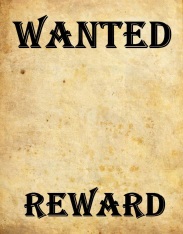 Make a wanted poster for a traditional tale ‘Baddie’.Find out about different trees. How did they start off? What are their leaves like? 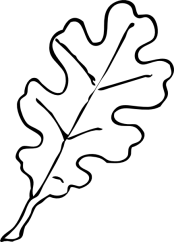 Make sure you know when you were born and when your birthday is. Find out about you as a baby or toddler. What was your first word? When did you learn to walk? Maybe include some photographs.Make a simple timeline to show events in your own personal ‘Once upon a time’ eg holidays, starting school, moving house/class etc. 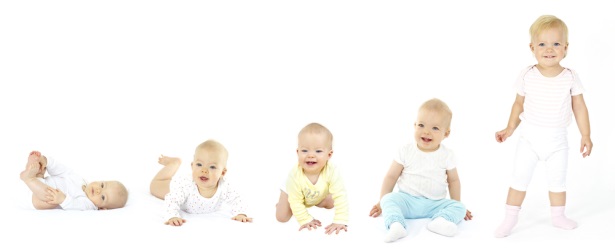  TOPICMake a game based on ‘Once upon a time’. This could be a board game, a card game, a quiz etc. Make a wanted poster for a traditional tale ‘Baddie’.Find out about different trees. How did they start off? What are their leaves like? Make sure you know when you were born and when your birthday is. Find out about you as a baby or toddler. What was your first word? When did you learn to walk? Maybe include some photographs.Make a simple timeline to show events in your own personal ‘Once upon a time’ eg holidays, starting school, moving house/class etc. MATHSPractise counting in ones, twos, fives and tens (forwards and backwards) We like this counting to 100 song and it helps to keep us active too! https://www.youtube.com/watch?v=QbHobZOKY5w Your child should have their log in details for Education City. There are so many maths games to play to practise skills. There are a variety of games based on ‘Place Value’ that I have assigned to the class.You can access any game though and don’t have to stick to this list! There are some Year 1 and some Year 2 ones to try. Have fun!MATHSPractise counting in ones, twos, fives and tens (forwards and backwards) We like this counting to 100 song and it helps to keep us active too! https://www.youtube.com/watch?v=QbHobZOKY5w Your child should have their log in details for Education City. There are so many maths games to play to practise skills. There are a variety of games based on ‘Place Value’ that I have assigned to the class.You can access any game though and don’t have to stick to this list! There are some Year 1 and some Year 2 ones to try. Have fun! TOPICMake a game based on ‘Once upon a time’. This could be a board game, a card game, a quiz etc. Make a wanted poster for a traditional tale ‘Baddie’.Find out about different trees. How did they start off? What are their leaves like? Make sure you know when you were born and when your birthday is. Find out about you as a baby or toddler. What was your first word? When did you learn to walk? Maybe include some photographs.Make a simple timeline to show events in your own personal ‘Once upon a time’ eg holidays, starting school, moving house/class etc.  TOPICMake a game based on ‘Once upon a time’. This could be a board game, a card game, a quiz etc. Make a wanted poster for a traditional tale ‘Baddie’.Find out about different trees. How did they start off? What are their leaves like? Make sure you know when you were born and when your birthday is. Find out about you as a baby or toddler. What was your first word? When did you learn to walk? Maybe include some photographs.Make a simple timeline to show events in your own personal ‘Once upon a time’ eg holidays, starting school, moving house/class etc. 